ACES RubricExpectations Expectations ScoreAAnswer the question using recycled words.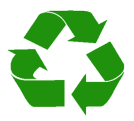 CCite evidence from the text.  In the story...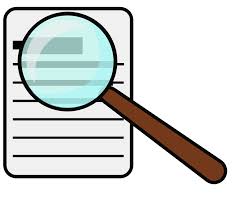 On page__ it says...     The author said…EFully explain your answer.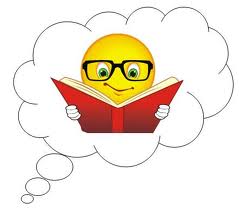 I know that… because…   SSum it up with a closing sentenceAll in all, …Clearly, ...As you can see, ,..Amount of supportNo Support: Wrote on regular paper   +2Little Support: Used sidebar               +1Much Support Sentence starters or fill-in and sidebar    +0      Total Score